             Craigslea State High School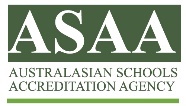 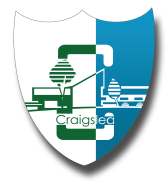                      Access Arrangements and Reasonable Adjustments Long Term (AARA) Application formReturn via email to AARA@craigsleashs.eq.edu.auThe QCAA recognises that some students may have disability impairment and/or medical conditions, or experience other circumstances that may be a barrier to their performance in assessment. Access arrangements and reasonable adjustments (AARA) are designed to assist these students. AARA are provided to minimise, as much as possible, barriers for a student whose disability, impairment, medical condition or other circumstances may affect their ability to read, respond to or participate in assessment.Period of AARA   	Unit 1 	Unit 2	  	AARA eligibility details   DocumentationEvidence of Long-Term Adjustments Yr 7-10 and/or Medical report that includes: diagnosis of disability and/or medical conditiondate of diagnosisdate of occurrence or onset of the disability and/or medical conditionsymptoms, treatment or course of action related to the disability and/or medical conditioninformation about how the diagnosed disability, impairment and/or medical condition affects the student participating in assessment, particularly timed assessment when considering external assessmentprofessional recommendations regarding AARA.AARA requests  Student statement Student signature: ___________________________	   Date:  ________________________Parent/guardian signature: ______________________     Parent name: ____________________In signing this I give my consent for relevant information to be shared with the Queensland Curriculum and Assessment Authority (QCAA) in order to process this application.School-appointed AARA Assessor signature: _______________________	   Date:  ____________Please Note: Students are not required to use all of the approved arrangements — they may use all, some or none of them. Students must confirm with their classroom teacher or assessment coordinator before the assessment day to ensure that their requested AARA is organised for each assessment.Student DetailsStudent DetailsStudent DetailsStudent DetailsName:Roll Class:Date:LUI:Time-frameCategoryExamplesDetails Permanent Temporary Intermittent CognitiveSpecific Learning Disability, ADD/ADHD, Executive Functioning Disorders, Intellectual DisabilityPlease indicate and briefly describe the disability, condition or circumstance:  Permanent Temporary Intermittent PhysicalDiabetes, Cerebral Palsy, EpilepsyPlease indicate and briefly describe the disability, condition or circumstance:  Permanent Temporary Intermittent SensoryHearing/Visual ImpairmentPlease indicate and briefly describe the disability, condition or circumstance:  Permanent Temporary Intermittent Social/EmotionalAnxiety, Depression, ODD, OCDPlease indicate and briefly describe the disability, condition or circumstance: Unit 1 and 2: SubjectTeacher + HoDUnit 1 and 2: SubjectTeacher + HoDAdjustments – Principal approvedAdjustments – Principal approved   Use Of Computer   A Reader   Noise Cancelling Headphones (Tech Free)    A Scribe   Alternative Format Paper     Assistance       (Supervisor Using Student Name To Support & Reassure,          Prompt Start Or Continuation Of Assessment Task Or          Teacher Aide To Manipulate Equipment)   Assistive Technology     Extra Time   Rest Breaks     Bite-Size Food     Drink (other than water)     Diabetes Management     Individual Instruction        Medication     Physical Equipment Or Environment       Varied Seating          Vision Aids          Discretionary Extensions (this is not for absences from examinations – that is a Short Term ARRA application)  Tell us about your disability, impairment, medical condition or circumstance How does this affect you in the classroom?How does it affect you in assessment?What adjustments have helped?How have they helped?